    Карар                          РЕШение18 гинуар 2017 йыл                                     №66                        18 января 2017 годаОб участии  сельского поселения Чебенлинский сельсовет муниципального района Альшеевский район Республики Башкортостан в проекте реализации Программы поддержки местных инициатив по ремонту водопроводной сети в села Чебенли На основании Постановления Правительства Республики Башкортостан от 08.06.2016г. №230 «О реализации на территории Республики Башкортостан проектов развития общественной инфраструктуры, основанных на местных инициативах», Совет сельского поселения Чебенлинский сельсовет муниципального района Альшеевский район Республики Башкортостан РЕШИЛ:1. Сельскому поселению Чебенлинский сельсовет муниципального района Альшеевский район Республики Башкортостан принять участие в Программе поддержки местных инициатив в Республике Башкортостан по проекту: ремонт водопроводной сети в с.Чебенли.2. Инициативной группе подготовить и направить необходимый пакет документов для участия в Программе поддержки местных инициатив по проекту: ремонт водопроводной сети в с.Чебенли.3. Настоящее решение обнародовать на информационном стенде в здании администрации и на официальном сайте сельского поселения Чебенлинский сельсовет муниципального района Альшеевский район Республики Башкортостан.        Глава сельского поселения                                  В.Р.МинигалеевБАШКОРТОСТАН РЕСПУБЛИКАҺЫ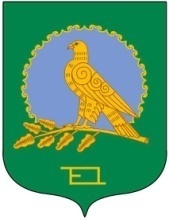 ӘЛШӘЙ РАЙОНЫМУНИЦИПАЛЬ РАЙОНЫНЫҢСЕБЕНЛЕ АУЫЛ СОВЕТЫАУЫЛ БИЛӘМӘҺЕСОВЕТЫ(Башкортостан РеспубликаһыӘлшәй районыСебенле ауыл советы)СОВЕТСЕЛЬСКОГО ПОСЕЛЕНИЯЧЕБЕНЛИНСКИЙ СЕЛЬСОВЕТМУНИЦИПАЛЬНОГО РАЙОНААЛЬШЕЕВСКИЙ РАЙОНРЕСПУБЛИКИ БАШКОРТОСТАН(Чебенлинский сельсоветАльшеевского районаРеспублики Башкортостан)